Formulaire d’autorisation à signer par les parents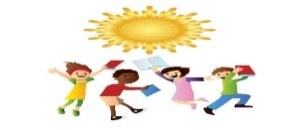 Excursion à pied :⃝ J’autorise mon enfant à participer aux promenades dans le quartier sous supervision du personnel de la garderie⃝ Signature du parent------------------------------------------------------------------------------------------------Excursions nécessitant les transports publiques ou par autobus scolaires⃝ J’autorise les excursions en dehors de l’environnement immédiat de la garderie à condition de signer avant l’excursion, un formulaire me donnant les détails pertinents à l’excursion : endroit, moyen de transport, heure de départ et de retour, etc…⃝ Signature du parent : -----------------------------------------------------------------------------------------------------------------------------------------PARTICIPATION AUX ACTIVITÉS COMMUNAUTAIRES⃝ J’autorise mon enfant à participer aux activités à l’école et/ou communautaires⃝ Signature du parentPHOTOS/VIDÉO/PUBLICITÉ⃝ J’accepte que mon enfant soit photographié alors qu’il/elle participe au programme de la garderie et j’en autorise la parution dans la production des vidéos, cd, site web de la garderie, les annonces publicitaires, les journaux, les dépliants/brochures, les publications internes à condition que le nom de mon enfant n’y apparaisse pas.⃝ Signature du parent : ---------------------------------------------------------------------------------------------------------------------------------------⃝ Je refuse que mon enfant paraisse sur les photographies publiées par la garderie. TRANSFERT DE GROUPE⃝ J’accepte que mon enfant soit transféré dans le groupe supérieur des qu’une place sera disponible et non à la date de son anniversaire. Il est aussi entendu que les frais de garde ne changeront qu’au moment du changement de groupe.⃝ Signature du parentUSAGE DE GEL DESINFECTANT⃝ J’autorise l’usage du désinfectant liquide (gel) pour mon enfant au besoin.⃝ Signature du parentPOLITIQUE DE RETRAIT⃝ J’accepte de donner par écrit à la direction de mon centre, 2 semaines de préavis de retrait de mon enfant⃝ Signature du parent : -----------------------------------------------------------------------------------------------------------------------------------------J’accepte de respecter les politiques de la garderie Du Soleil Levant tel que décrites dans le guide des parents et j’autorise spécifiquement les items ci-dessous décrits :Nom de l’enfant : -----------------------------------------------------------------------------------------------------Nom du parent : ---------------------------------------Signature------------------------Date-------------------